SCHOOL GROWTH PLAN FOR gibsons elementary 2022-2023Our Story and JourneyThrough the four strands of the braid, we learn together as a school community. 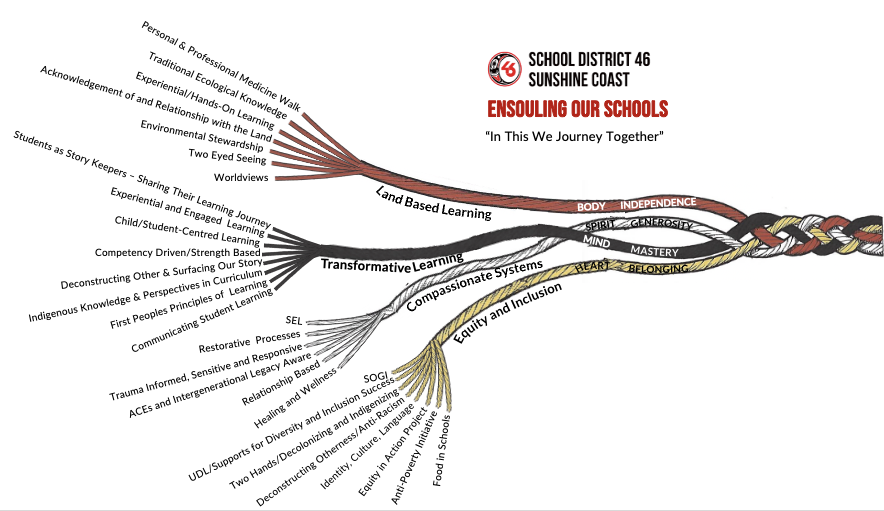 DEMOGRAPHICS 366 students, K-7; 17 divisions; over 50 staff members73 students with Ministry Designations; 52 students identify as Indigenous; 34 ELL studentsStrongstart, Seamless Day, Just B4 program, YMCA Daycare; a hub for Early LearningCommunity School Coordinator—Kidz Club, multiple programs, Food SecuritySituated close to walking trails, hikes and beachesVISION We learn today to succeed tomorrow (will revisit)VALUEsRelationships, connections, communityTrust, respectGratitude, generosityPositivity, growth mindsetAchievement, growthAll to support the growth of the whole child.(We will refine our values September 2023)ENSOULING OUR SCHOOLS: COMPASSIONATE SYSTEMS Zones of Regulation are used in many classroomsRestorative practices: office referrals—restorative approach (repair)Trauma informed instruction (pro-d for whole staff)Strength-based focus vs. deficit focusStart each staff meeting with WWW (what went well) to create a positive generative social field ENSOULING OUR SCHOOLS: TRANSFORMATIVE LEARNING What inspires transformative learning? Experiential learning, connections, communication, accountability, perseverance, resiliency, collaboration, opennessFirst Peoples Principles of Learning: foundational guidelines we use to reflect on our teaching practice and develop with our students to engage in authentic Indigenous learning experiencesCommunicating Student Learning: staff are engaged and committed to communicating through strength-based descriptive feedback to support all learnersENSOULING OUR SCHOOLS: EQUITY AND INCLUSIONOne piece of the equity scan gave us the opportunity to hear the voices of Indigenous students: feel supported at school, like school, but some feel that Indigenous Ways of Knowing and Being are not always explicitly part of their learning (learning survey questions)We welcome and include all students to take part in our breakfast, lunch or after school snack programsWe celebrate the multi-cultural community we are so fortunate to be a part ofWe support and respect all of our community, regardless of race, religion, gender, gender identity or sexual orientationENSOULING OUR SCHOOLS: LAND BASED LEARNINGMore classes are taking advantage of the forest and walking trails that surround our school groundsOur community garden has had a rejuvenation! Inspired by a classroom teacher, a team of educators now spend time in the garden with their students—planting, tending, harvesting, learningMany classrooms hike the nearby trails and beachesStaff members are taking turns acknowledging the lands we are on at staff meetings, circles in classroomsCURIOUS EVIDENCE/DATAWe are curious if our learners’ academic achievement (literacy focus) will improve with increased resiliency.safe learning environment…trust…resiliency…growth mindset…improved resultsSatellite Data:Map Data:2022 Grade 4 Learning Survey*sometimes/always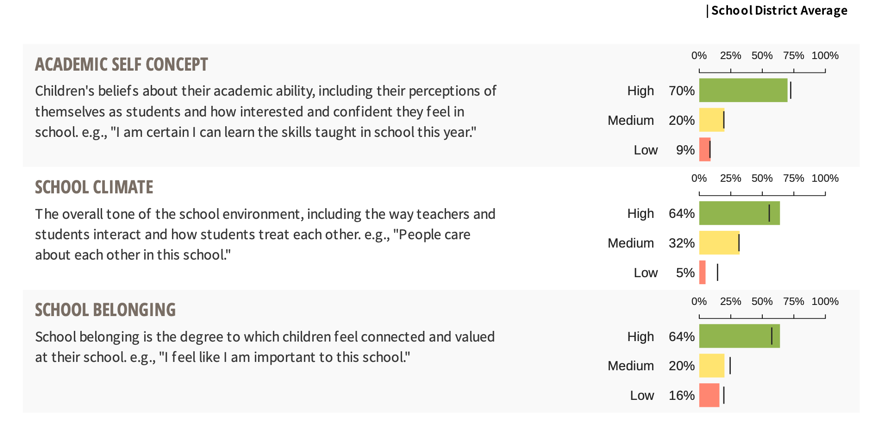 2023 Grade 5 MDI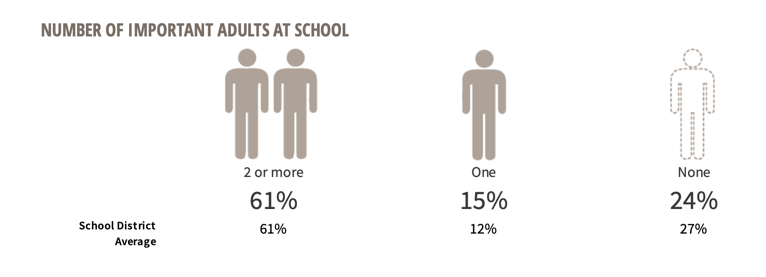 2023 Grade 6 MDI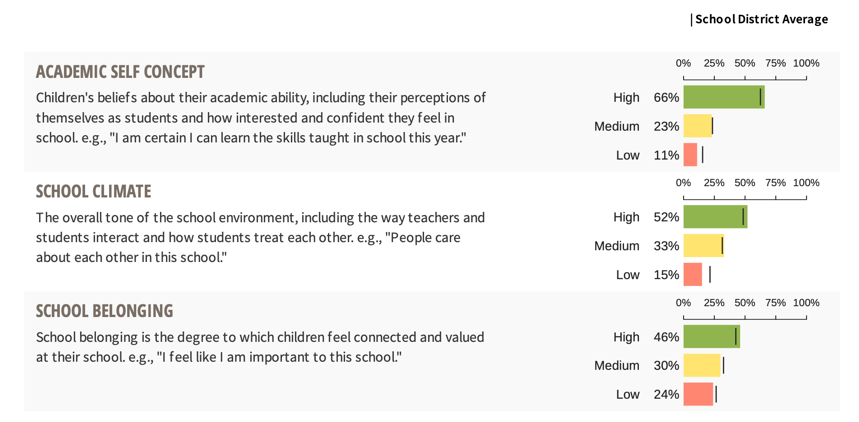 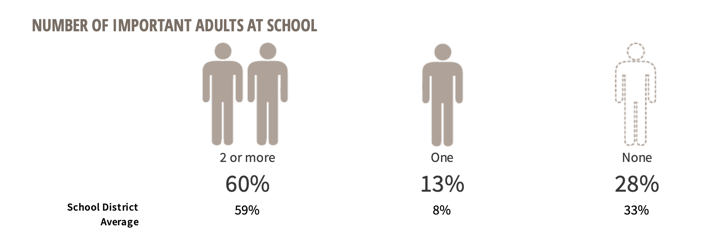 Street Data:Equity Scan: Most students surveyed felt that they had good relationships with adults, liked school and felt safe at school. However, some did not report that they were learning a lot about Indigenous Peoples. (learning survey questions)NEXT STEPSProfessional Learning: Trauma Informed Instruction (May Pro-D day)Compassionate Systems Leadership Training with staff (Sept 2023)Collaborate regularly: how do we build connections with students? How are we creating an environment for students to feel safe to take risks? How do we encourage students to persevere with a task when they ‘feel’ it is too challenging? How do we instill a growth mindset in all our learners?Update Code of ConductEncourage more school-wide activities to build team, connection and communityRefine growth plan goalStaff meet with individual students to gather more street data (questions) to have a larger data setPlan: how to make Indigenous learning more visible for students2022 FSA—Grade 4 Literacy2022 FSA—Grade 4 Literacy2022 FSA—Grade 4 Literacy2022 FSA—Grade 7 Literacy2022 FSA—Grade 7 Literacy2022 FSA—Grade 7 Literacy94 % participation rate94 % participation rate94 % participation rate88% participation rate88% participation rate88% participation rateEmergingOntrackExtendingEmergingOntrackExtending24%69%7%17%83%0%Grade 4 Learning SurveyGrade 4 Learning SurveyGrade 7 Learning SurveyGrade 7 Learning Survey84%I am happy at school.86%Do you feel welcome at school?91%Do you feel welcome at school?83%At school, are you learning about Indigenous Peoples?87%At school, are you learning about Indigenous Peoples?88%Do you feel safe at school?93%Do you feel safe at school?77%How many adults do you think care about you? (more than 1)70%How many adults do you think care about you? (more than 1)